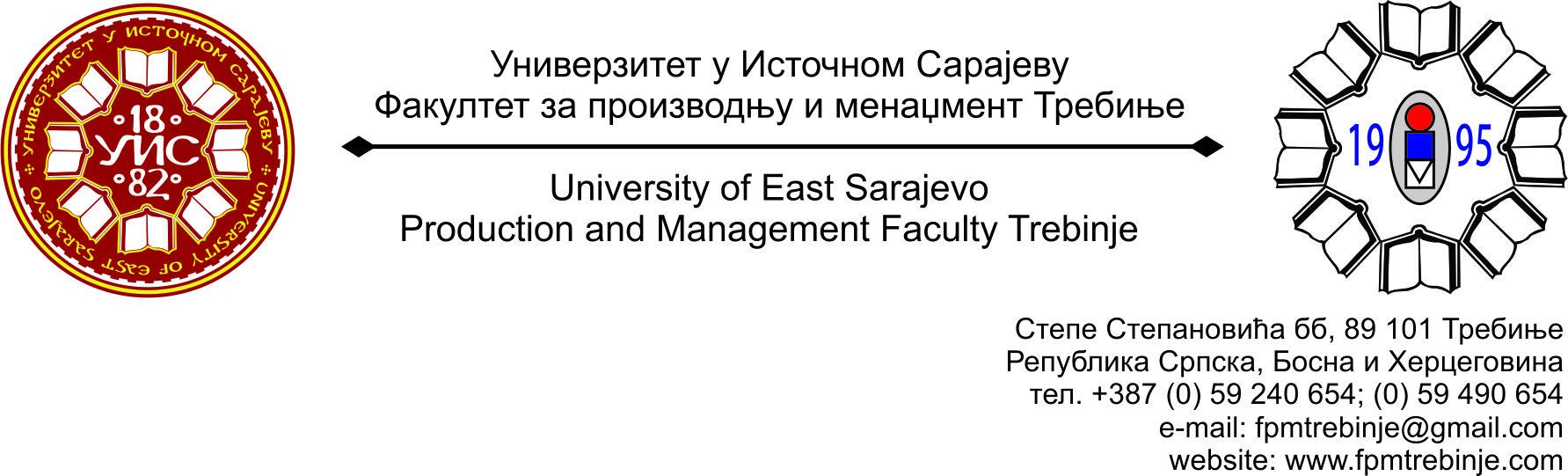 Број: 451/2016Датум: 23.03.2016.  године                На основу члана 59. Статута Универзитета у Источном Сарајеву,  члана 5. Пословника о раду Наставно-научног  вијећа, сазивам 24. /двадесетчетврту/ редовну сједницу Наставно-научног  вијећа Факултета за производњу и менаџмент Требиње.                За сједницу предлажем сљедећи:	               ДНЕВНИ РЕДУсвајање Дневног реда;Усвајање Записника са 23.  /двадесеттреће/ редовне сједнице Наставно-научног  вијећа Факултета за производњу и менаџмент Требиње;Разматрање Измјена и допуна листе одговрних наставника за љетни семестар академске 2015/2016. године;Разматрање приједлога за додјелу признања Универзитета у Источном Сарајеву;Формирање комисије за разматрање конкурсног материјала и писање Извјештаја за избор у звање доцента за ужу научну област Друга инжењерства и технологије, (ужа област образовања Менаџмент у индустрији), на предметима:Инжењерска економија;Управљање пројектима;Основи маркетинга;Принципи системског инжењеринга;Компјутерски интегрисани системи у енергетици.Формирање комисије за разматрање конкурсног материјала и писање Извјештаја за избор у звање наставника у сва звања за ужу научну област Хидротермика и термоенергетика (ужа област образовања Инжењерство за енергетику), на предметима:-   Механика флуида;                                           -  Транспорт флуида цијевима;                    -   Цјевоводи и арматуре;                                           -   Гасне турбине;                    -   Енергетски менаџмент у индустрији;       -   Планирање у енергетици.Форимирање Комисије за израду Извјештаја о самовредновању и оцјени квалитета за календарску 2015. годину;Разматрање Извјештаја о самовредновању и оцјени квалитета за календарску 2015. годину;Разматрање Извјештаја о спроведеној студентској анкети за зимски семестар академске 2015/2016. године;Информацијe декана;Молба за одобрење учешћа на научној конференцији Infotex Јахорина асистената Мирјане Јокановић  и Александре Копривице;Проблематика наставног процеса на I циклусу студија;Молба за промјену назива завршног рада на другом циклусу  студија  „Заваривање бакарних легура friction stir welding постуком“ у нови назив „Заваривање легура од алуминијума примјеном поступка FSW“ ментора проф. др Милана Вукчевића;Захтјеви студената Наставно-научном  вијећу Факултета за добијање сагласности на тему за израду дипломског, односно завршног рада на првом циклусу студија;15. Студентска питања; 16. Текућа питања.Сједница Наставно-научног  вијећа ће се одржати у понедељак 28.03.2016. године са почетком у 14:00 часова у амфитеатру Факултета.	                                                                                                                                                                     Предсједник                                                                      Наставно-научног  вијећа                                                                                   Проф. др Душан Јокановић